Publicado en Madrid el 25/06/2019 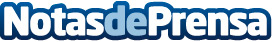 Ayming analiza los Destinos Turísticos Inteligentes y las tecnologías más comunes del sector en EspañaSensores para regular el alumbrado y medir la radiación solar, apps de guía y socorro policial, o rutas con geolocalización, entre otras tecnologías, facilitan la interacción entre el turista y el entorno turísticoDatos de contacto:Redacción608171536Nota de prensa publicada en: https://www.notasdeprensa.es/ayming-analiza-los-destinos-turisticos Categorias: Nacional Turismo Innovación Tecnológica http://www.notasdeprensa.es